Kunjungi Stand yg berada di Acara Kegiatan Bandung ICT Expo & ANJA 2016 di Telkom University 19-21 Oktober 2016. Wajib terdapat “foto anda dengan Stand Vendor” yg ada (Nama Vendor harus terlihat jelas)!Buat Rangkuman Mengenai Perangkat Hardware dan atau Software dari acara kegiatan tersebut dilihat dari sisi :SpesifikasiTeknologiFungsi dan ManfaatCatatan : Masing-masing Jumlah yg dirangkum adalah 5 Stand/ProdukLembar Kerja/Jawaban:“Nama Stand1”Foto Anda dan Vendor (harus jelas nama vendornya)“Hardware dan atau Software”SpesifikasiTeknologiFungsi dan ManfaatCatatan :Hapus format yg tidak perlu pada Lembar Kerja diatas.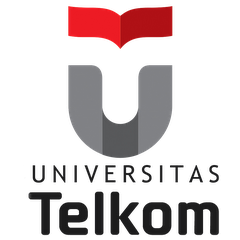 Tugas : Pertemuan17ICT Expo 2016 (Nilai Tambahan)Mata Kuliah : Administrasi Sistem ServerKode	: DRC/TK/FIT/SemGasal/2016Tugas : Pertemuan17ICT Expo 2016 (Nilai Tambahan)Mata Kuliah : Administrasi Sistem ServerHari,Tgl	:                ,      /      /2016Program Studi Teknik KomputerFakultas Ilmu TerapanNilai	: NIM-Nama AndaKelasNIM-Nama AndaKelasNIM-Nama AndaKelas